Publicado en Pinto (Madrid) el 03/02/2023 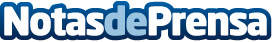 Repara tu Deuda Abogados cancela 61.198€ en Pinto (Madrid) con la Ley de Segunda OportunidadEl bufete cuenta con más de 20.000 casos de particulares y autónomos procedentes de todas las comunidades de EspañaDatos de contacto:David Guerrero655956735Nota de prensa publicada en: https://www.notasdeprensa.es/repara-tu-deuda-abogados-cancela-61-198-en Categorias: Nacional Derecho Finanzas Madrid http://www.notasdeprensa.es